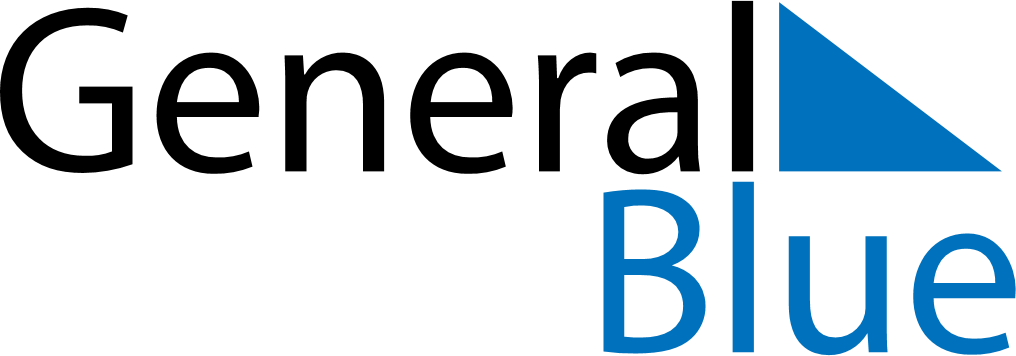 November 2022November 2022November 2022BelarusBelarusSundayMondayTuesdayWednesdayThursdayFridaySaturday123456789101112October Revolution Day131415161718192021222324252627282930